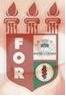 PLANILHA PARA CADASTROS DE LIVROS  BIBLIOTECA MARIA APARECIDA POURCHET CAMPOS        Classificação:       616.314                                  Código:	4354  Cutter:         S215e                                               Data: Turma 2022Autor(s):  Sandes, José Raphael SobralTitulo: ETIOLOGIA E PREVALÊNCIA DE RETRATAMENTOS ENDODÔNTICOS REALIZADOS NA CLÍNICA DE ESPECIALIZAÇÃO EM ENDODONTIA DA FACULDADE DE ODONTOLOGIA DO RECIFEOrientador(a): prof. Dr. Paulo Maurício Reis de Melo JúniorCoorientador(a): Edição:  1ª        Editora  Ed. Do Autor     Local:  Recife    Ano:  2022  Páginas:  31Notas:  TCC – 1ª Turma graduação - 2022